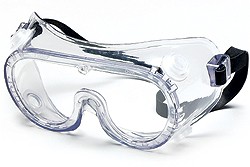 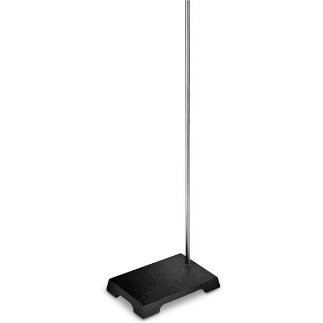 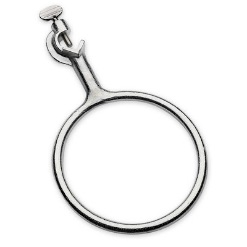 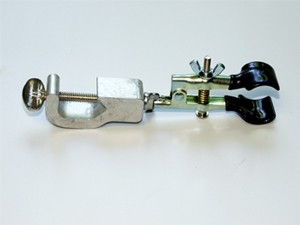 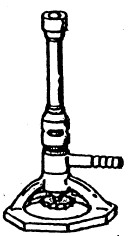 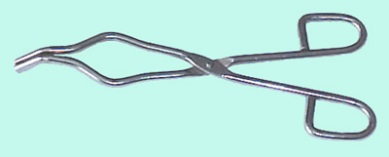 GooglesWash bottleTest tube brushWire guazeRight stand clampUtility clampRing standErlenmeyer flaskBeakerTest tubeCrucible tongsTest tube holderTest tube rackBunsen burnerGraduated cylinderfunnel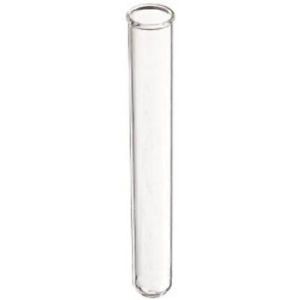 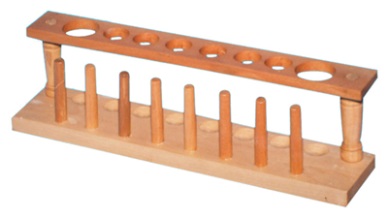 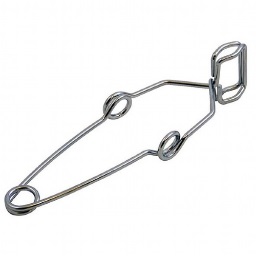 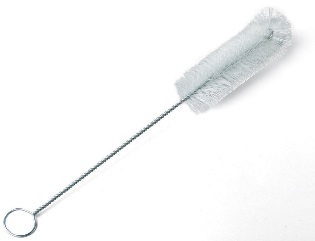 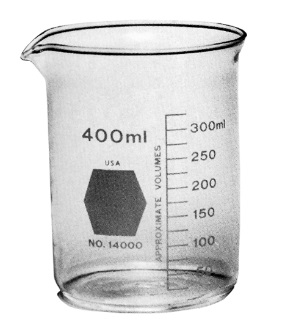 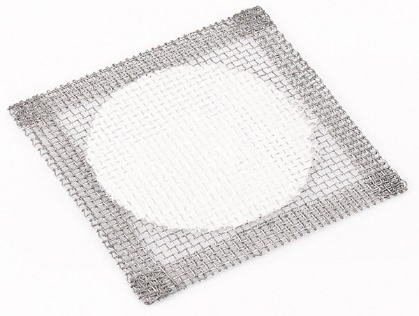 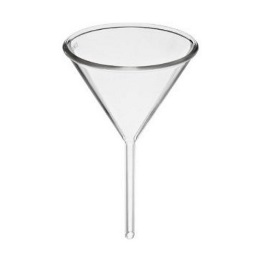 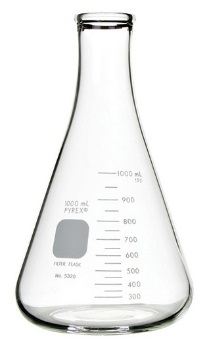 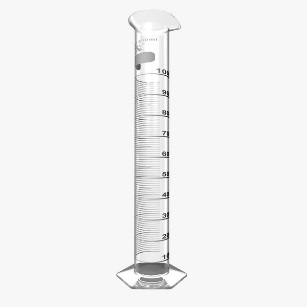 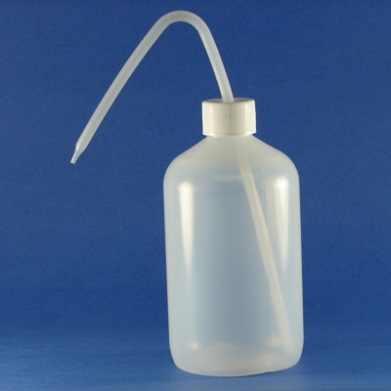 